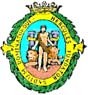 EXCMO. AYUNTAMIENTO DE CADIZTesorería de la Fundación de CulturaFORMULARIO NUM. : T-PAGOS-A.T-04(1)   Apellidos y Nombre o Razón Social	NIF o CIFTeléfono	DomicilioMunicipio	Código Postal	e-mailApellidos y nombre del Representante	NIFOtros datos relevantes:(2)Alta datos bancarios. Modificación datos bancarios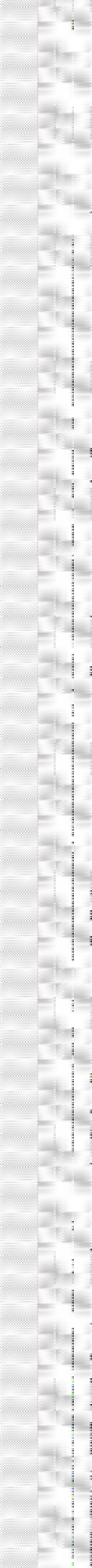 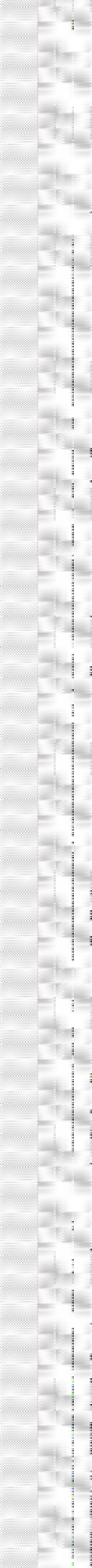 Diligencia: El abajo firmante se responsabiliza de que los datos detallados anteriormente, tanto generales como bancarios, son ciertos y que identifican la cuenta bancaria a través de la cual desea recibir los pagos que le puedan corresponder.Lea atentamente las instrucciones que se acompañan a esta solicitud en la página siguiente.Cádiz, a 	de 	de 	.	Firma:Acreedor: 	EXCMO. AYUNTAMIENTO DE CADIZTesoreríaConsigne los datos generales solicitados, que nos permite identificar al acreedor y adjunte fotocopia del NIF o CIF del acreedor y del representante si lo hubiera.Seleccione “alta” si es la primera vez que presenta estos datos y “modificación” si ya los presentó y ahora quiere optar por otra cuenta bancaria.Cumplimente los datos bancarios de la cuenta que está a su nombre, y sea donde va a recibir los pagos que se le reconozcan por este Ayuntamiento.Lleve a la Entidad Bancaria este impreso, para que se certifique y así queden confirmados los datos bancarios.Lugar de presentación:Este Impreso una vez cumplimentado debe presentarse en: Ayuntamiento de Cádiz – Tesorería- Pza. S. Juan de Dios, s/n 11005- Cádiz.